  Centar za odgoj i obrazovanje Čakovec                                                    školska godina 2019/20.učitelj:   Vedran VurušićPRIPREMA ZA NASTAVNI SATnastavni predmet:                        INA Modelarska radionica  nadnevak:                                                 2.4.2020.nastavna jedinica:    izrada lepeza i lepezastih ukrasaishodi učenja:       učenik je izrezao komad papira, savio ga u lepezu i od njega samostalno                                 izradio lepezu i lepezasti ukrasZadatak:Što će ti trebati za izradu lepezastih ukrasa:Kolaž papir u raznim bojamaLjepiloSelotejpŠkare za papirKonac ili vrpca 1.Izreži dugački komad kolaža u željenom formatu, ovisno o tome koliko velike lepezice želiš (manji komad papira = manja lepezica). Zatim papir s kraće strane savijaj kao harmoniku –  prvo saviješ npr. centimetar ili dva, a onda nastaviš savijati po istom obrascu, svaki put u drugu stranu.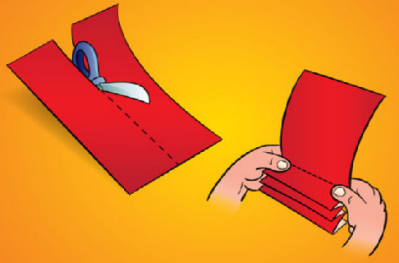 2.Kad saviješ cijeli papir, uhvatiš harmoniku za donji kraj selotejpom – i dobiješ lepezicu. Takva lepezica je, ustvari, kad je malo rastegneš, četvrtina kruga. Zalijepi dvije zajedno tako da ih međusobno spojiš lijepljenjem zadnjih stranica i prvi dio posla je završen. Lepeza je gotova.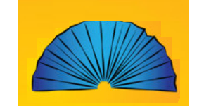  Napravi dvije takve lepeze i spoji ih u krug.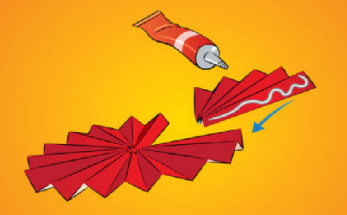 3.Pune krugove možeš iskoristiti kao kuglice za bor. Napravi dva puna kruga (naravno, možeš i različitih boja da bude veselije) i spoji ih međusobno tako da okreneš prema van stranice u boji. Probuši rupicu i kroz nju provuci vrpcu kojom ćeš kuglicu zakačiti za bor (prozor, granu...).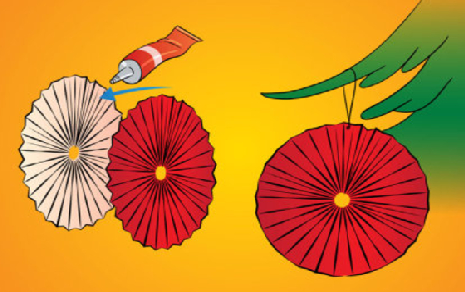 